2. Výzva MAS PošumavíFiche č. 4: Diverzifikace nezemědělských činností pro posilování venkovské ekonomiky podporou drobného podnikání, venkovské turistiky a služeb na venkověŽadatel: Karel MaršálekNázev projektu: Zemní práce - rypadloPopis projektu: V rámci projektu bylo cílem zajistit další zdroj příjmů v sezonních výkyvech počasí a zároveň využít volný čas v době mimo sezónní práce v zemědělství. Žadatel poskytuje zemní práce už od roku 2002 a v blízkém okolí je tato služba hojně využívána podnikatelskými subjekty, sokromými osobami a mezi zákazníky patří také Město Švihov. Zemní práce jsou poskytovány při úpravě vodních toků, krajnic vozovek, výkopu základů budov a nebo například při budování zahrad. Vlastněné starší rypadlo už bylo v horším technickém stavu a tak bylo potřebné nakoupit rypadlo nové, které svými lepšími vlastnostmi umožní rozšíření kapacity jednotlivých prací. Kontakt:  Karel MaršálekTel: 774 646 793, ckmarsal@seznam.cz Reg.č. žádosti: 18/002/19210/232/110/001908Částka požadované dotace:  530 550,-Kč			Vyplacená dotace: 530 550,-Kč  	Celkové náklady projektu: 1 442 320 KčDatum podpisu Dohody: 5.2.2019Datum schválení platby: 31.1.2020Výsledek projektu: Výsledkem projektu byl nákup zemního rypadla. Nové rypadlo lze použít i v hůře přístupných úzkých místech, ovládání je přesnější a pro obsluhu snazší. Poskytování zemních prací je nabízeno subjektům veřejného, podnikatelského i neziskového sektoru. V rámci projektu byla také vysázena doprovodná zeleň u pozemku, na kterém stojí rypadlo v době jeho nečinnosti. Foto: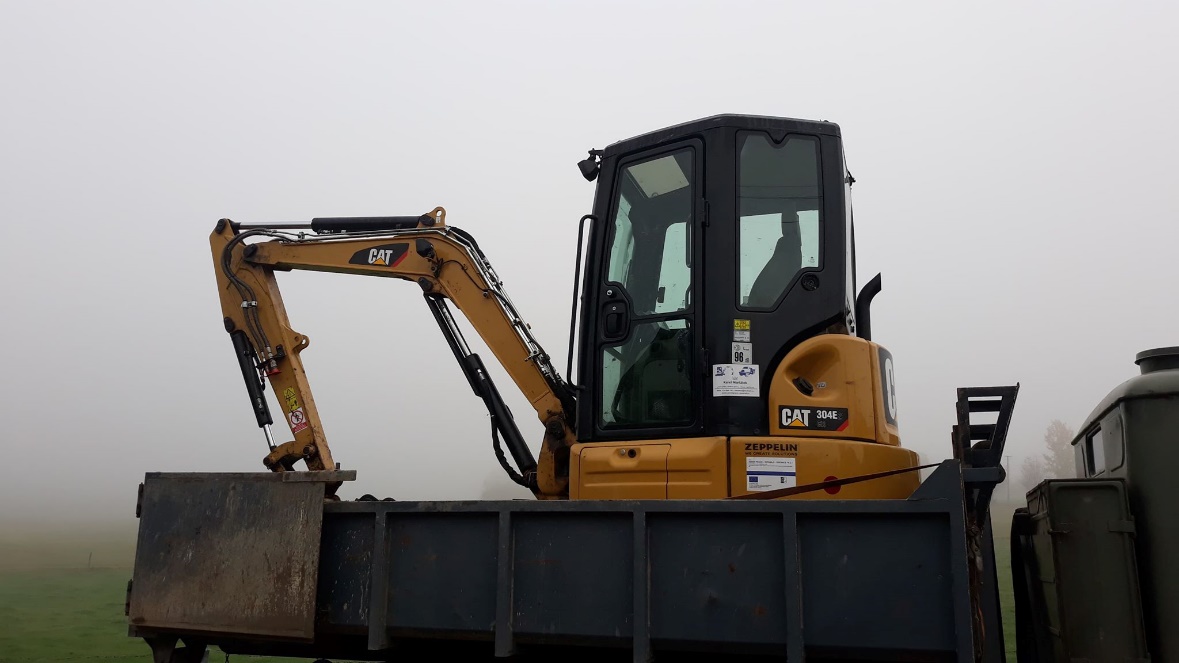 